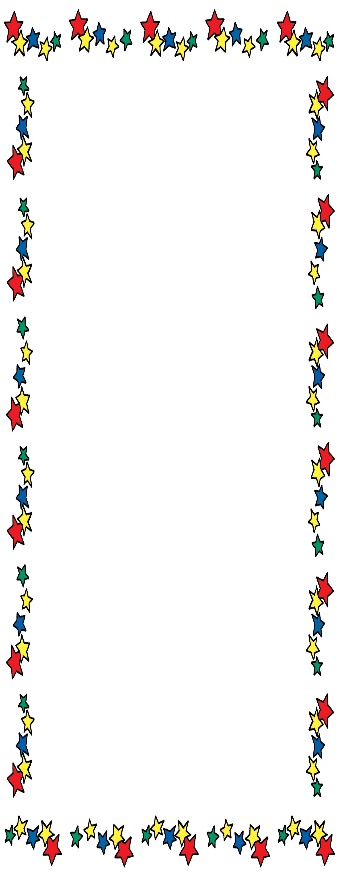 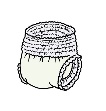 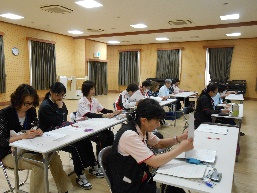 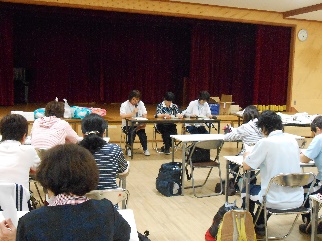 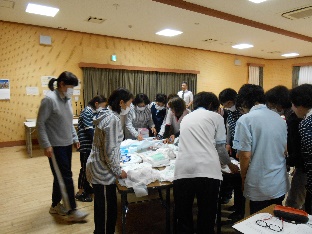 7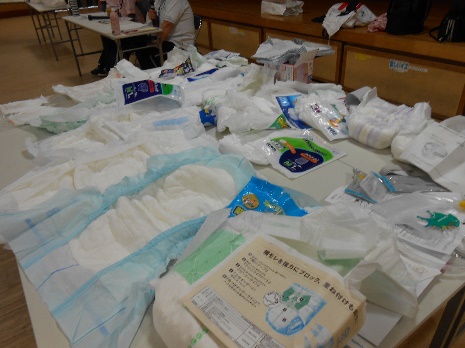 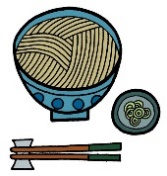 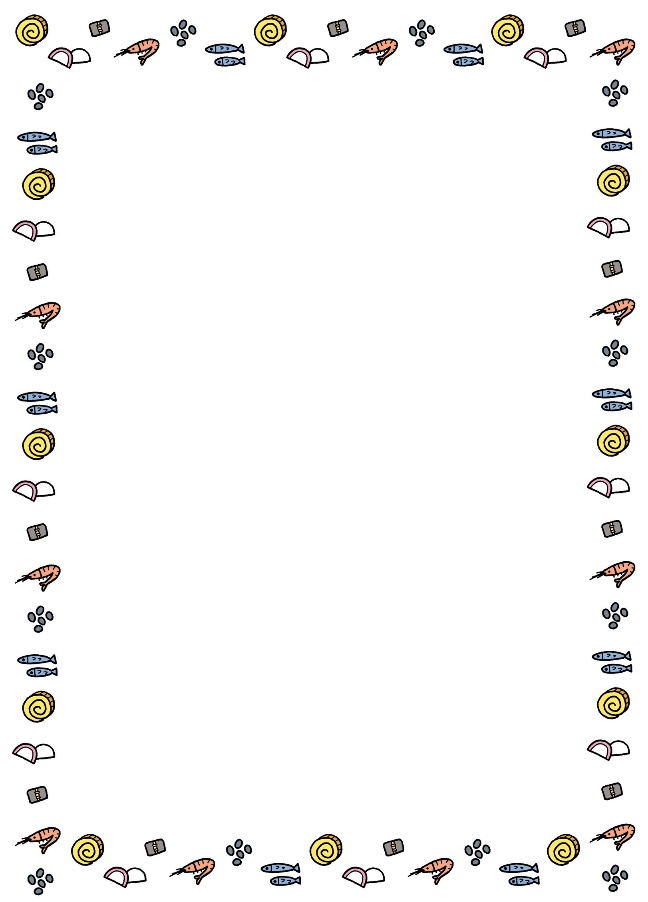 